Основные структурно-функциональные зоныИнвалиды, использующие для передвижения кресла-коляски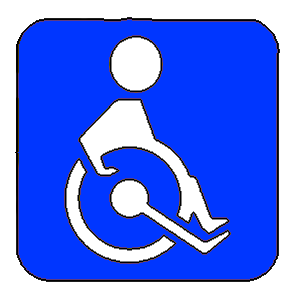 Инвалиды с нарушениями опорно-двигательного аппарата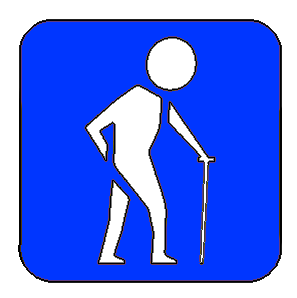 Инвалиды с нарушениями слуха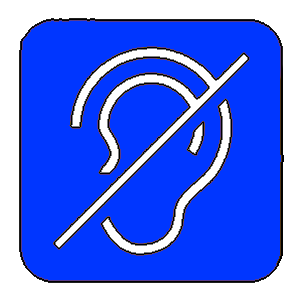 Инвалиды с нарушениями зрения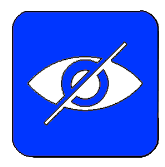 Территория, прилегающая к зданиюдоступнодоступнодоступнодоступноВход в зданиедоступнодоступнодоступнодоступноПуть движениявнутри зданиядоступно условнодоступно условнодоступно условнодоступно условноЗона целевого назначениядоступно условнодоступно условнодоступно условнодоступно условноСанитарно-гигиенические помещениядоступно условнодоступно частичнодоступно частичнодоступно условноСистема информации           и связидоступно условнодоступнодоступнодоступноПути движения к объекту (от остановки транспорта)доступнодоступнодоступнодоступноПарковочное местонедоступно,  ввиду отсутствия парковкинедоступно,  ввиду отсутствия парковкинедоступно,  ввиду отсутствия парковкинедоступно,  ввиду отсутствия парковки